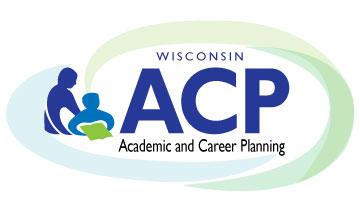 Career Readiness Wisconsin: District ACP Assessment and Action Plan GuideAcademic and Career Planning (ACP) is a critical component of career readiness.  Therefore, it is important to create a career readiness team that will evaluate, reflect, set goals and create an action plan.  This action plan should be embedded into your district’s continuous improvement process.  CREATING YOUR DISTRICT’S CAREER READINESS TEAMAnyone who is passionate about helping your students graduate college, career and community ready.  But, in particular, you may find it valuable to include the following stakeholders in this process:A few pointers when convening your district’s career readiness team:Not everyone on your District Career Readiness Team needs to be at each meeting.  How often you meet and who participates at each meeting will be guided by your goals and action plan.  However, it is important to involve all stakeholders as you evaluate & reflect on your district’s ACP implementation.  Also, keep in mind that ACP should not be discussed separately from other career readiness efforts, initiatives, and programs such as Career and Technical Education, Perkins, Career Pathways, Xello/Inspire, Youth Apprenticeship etc.  They all work together!  Make sure everyone has a common understanding of each and is apprised of any updates or action plans - even if it is not directly related to their role.  EVALUATE & REFLECTStart with your dataBefore diving in, take some time to pull together any data that will provide your district’s career readiness team with a snapshot of ACP related outcomes.  You may want to include:Students participating in CTE courses, dual enrollment, work-based learning, industry recognized certifications, CTSOsStudents participating in career-based Learning Experiences( CBLEs) such as job shadow, career fairs, company tours.  For full list of CBLEs see the Wisconsin Guide to Implementing Career-based Learning Experience for K12 School Districts at  https://dpi.wi.gov/acp/work-based-learning Number of saved careers, colleges, majors and companies in XelloNumber of saved ACP plans in XelloAs you reflect on your data, discuss where you see strengths and where you see gaps.  Look a little deeper by disaggregating your data to look for gaps by specific student populations.  Finally, talk to students and their families to understand why those gaps exist and what the root cause is.Evaluate and discuss your district’s ACP infrastructureIn general, we think about implementation in three different stages: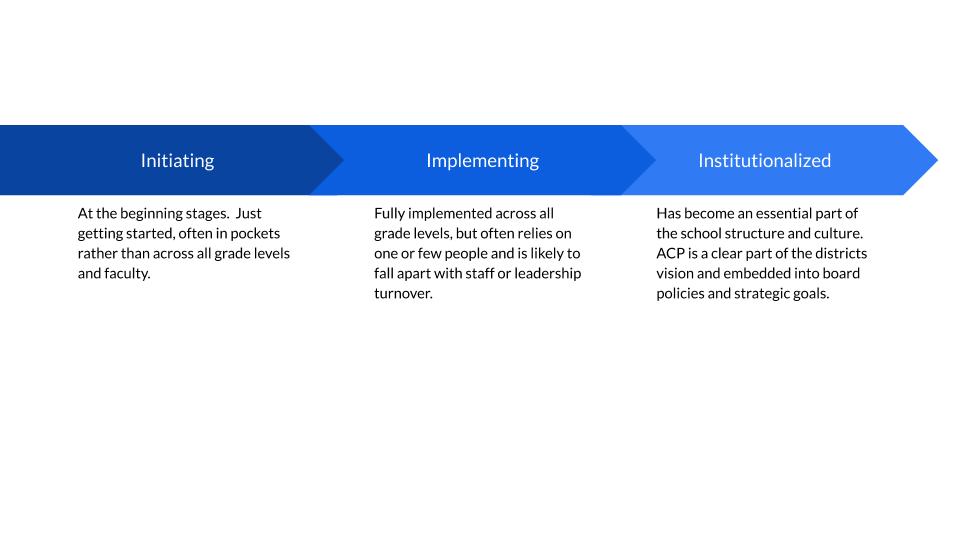 Your district’s career readiness team can use the rubric below to discuss and assess which implementation stage you are at and what needs to happen to move to the next stage for each of the infrastructure elements that you want to advance.Create an ACP Graduate Profile	What do you hope EVERY student knows or can do related to ACP by the time they graduate?  The chart below can be used to develop a your district’s vision of a career, college, and community ready graduate.  This vision will help you determine which  ACP components your district should provide universally for ALL students.  Want to learn more about Graduate Profiles?  Go to: The Why for Creating a Profile of a Graduate and/or Portrait of a Graduate Design Process.Map out your ACP componentsUse this chart to map out which ACP components your school/district offers AND determine which components need to be available to all students based on your ACP Graduate Profile.* Identified as an “ACP Powerful Practice” by the Wisconsin Evaluation Collaborative in the Academic and Career Planning 2018-2019 Evaluation ReportSET YOUR GOALSBelow is a list of suggested goals that correspond to the infrastructure rubric and ACP components that have been identified as an “ACP Powerful Practice.”  Your district career readiness team can use this list to identify one, two, or even three ACP goals that you would like to advance in your district.Other goals:Notes (are there specific details regarding the goals you identified?):CREATE YOUR PROFESSIONAL DEVELOPMENT AND ACTION PLANYour CESA ACP Coordinator will help you turn your goals into a professional development plan that is specifically designed for your district so that you can develop an action plan to reach your goals!StakeholderName(s)StakeholderName(s)District ACP CoordinatorBuilding and district administratorsSchool CounselorsDistrict Data Steward/SpecialistCTE CoordinatorDistrict Communications DirectorCTE teachersStudents - representing all populationsNon-CTE teachersFamilies - representing all populationsSpecial Education teachers and Transition CoordinatorOut of School Time Program LeadersCurriculum & Instruction DirectorBusiness and Community PartnersStudent or Pupil Services DirectorOtherACP Infrastructure Leadership and Culture                                                                     ▢ Initiating         ▢ Implementing         ▢ Institutionalized     ✔   ACP Team that meets on a regular basis with substantive agendas and assigned project manager or leader.     ✔   ACP is championed by school district leaders and school board members.     ✔   All staff embrace a role in ACP and integrate it into all areas of a student’s educational experience.Policy and Planning                                                                           ▢ Initiating         ▢ Implementing         ▢ Institutionalized     ✔   Annual review of existing policies, initiatives, and activities as a part of an ACP needs assessment and identifies ACP implementation goals and priorities.    ✔   A long-range ACP plan that meets requirements of PI 26 is developed with stakeholders, approved by the school board and posted on the district webpage.    ✔   The district’s ACP communication plan is strategic and addresses all audiences (e.g., staff, external stakeholders, families, students).Professional Development                                                                ▢ Initiating         ▢ Implementing         ▢ Institutionalized     ✔   The district has identified and prioritized local ACP professional development needs and makes ACP professional development available to all staff and teachers.     ✔   The district provides time and resources to support staff participation on ACP teams and in ACP collaborative networks.Family Engagement                                                                         ▢ Initiating         ▢ Implementing         ▢ Institutionalized      ✔   Parents and guardians are knowledgeable about ACP as a concept and as a district policy.     ✔   Families have opportunities to contribute feedback for setting local ACP policy and practice.     ✔   Families are provided with multiple ACP progress reports and opportunities for involvement annually.     ✔   The school engages in specific outreach efforts to families of students of color and from special populations.Individualized ACP Support                                                               ▢ Initiating         ▢ Implementing         ▢ Institutionalized     ✔   Student’s academic and career planning is supported by a continuous relationship with a supportive adult or mentor who has received training in career development skills and is                   knowledgeable regarding the student’s interests, resources, goals, and plans.     ✔   All school staff members receive training on providing individual ACP support.     ✔   Time for regular individualized ACP support is built into the school schedule.Community Partnerships                                                                  ▢ Initiating         ▢ Implementing         ▢ Institutionalized     ✔   District/school leaders collaborate with local community stakeholders ⎯ including business and industry, higher education, and community organizations to:enhance the quality of student ACPsdevelop the district’s long-range PI 26 planprovide ACP services and opportunities to students.Access for All Students                                                                      ▢ Initiating         ▢ Implementing         ▢ Institutionalized     ✔   ACP policies and practices promote whole-school ACP implementation to ensure that all students in eligible grades have equal opportunities to access ACP services, regardless                  of disability or language status.     ✔   ACP services are enhanced to support and accommodate students of color and students from special populations.     ✔   ACP policies and practices are coordinated and consistent with other federal and state requirements regarding all school populations, including students at risk, students with                   disabilities, students in alternative programming, and ELLs.ACP Graduate ProfileACP Graduate ProfileACP StagesWhat should students know, understand or be able to do by the time they graduate as it relates to ACP?Know: Self Awareness example: Understand how interests and skills relate to careersExplore: Career ExplorationPlan: Career PlanningGo: Career Management and Success Skills, including:Social Emotional LearningDigital LiteracySTEM SkillsGlobal or Intercultural CompetenciesAcademic PreparationACP ComponentsACP ComponentsACP ComponentsACP ComponentsACP ComponentsACP ComponentACP ComponentUniversal for all students or opt in?At which grade level(s) is this component offered?How is this component offered? (advisory, English class, after school, online etc.)Know: Self Awareness ActivitiesIdentifying Strengths, Interests and Learning StylesKnow: Self Awareness ActivitiesSetting, Reviewing and Revising SMART goalsKnow: Self Awareness ActivitiesWriting Personal ReflectionsKnow: Self Awareness ActivitiesDecision Making SkillsKnow: Self Awareness ActivitiesLeadership Opportunities and Extracurricular activitiesExplore:Exploration ActivitiesCareer Interest InventoriesExplore:Exploration ActivitiesCareer Cluster and Career Pathway ExplorationExplore:Exploration ActivitiesCareer Research Paper, Project or PresentationExplore:Exploration ActivitiesCTE Courses and Career and Technical Student OrganizationsExplore:Exploration ActivitiesCareer InterviewsExplore:Exploration ActivitiesJob Shadowing *Explore:Exploration ActivitiesWork-Based Learning and Youth ApprenticeshipExplore:Exploration ActivitiesVolunteering and Service Learning ProjectsExplore:Exploration ActivitiesUnderstanding Labor Market InformationPlan:Career Planning ActivitiesResumes and Cover Letters *Plan:Career Planning ActivitiesMock Interviews and Reflections *Plan:Career Planning ActivitiesUnderstand, Investigate and Choose a Postsecondary Option: Military, Registered Apprenticeship, Technical College, UniversityPlan:Career Planning ActivitiesCampus Visits and ReflectionsPlan:Career Planning ActivitiesPostsecondary Applications and Letters of RecommendationPlan:Career Planning ActivitiesUnderstand Personal Financial Literacy ConceptsPlan:Career Planning ActivitiesFAFSA and Scholarship ApplicationsPlan:Career Planning ActivitiesACP Conferences or One-on-One Advising *Go: Career Management ActivitiesReflect and modify goals regularly:AcademicCareerPostsecondary Education/TrainingPersonalGo: Career Management ActivitiesModify course selection based on updated goalsGo: Career Management ActivitiesIdentify supports needed to achieve personal goalsGo: Career Management ActivitiesACP Final Projects or Presentations *Go: Career Management ActivitiesDevelop career success skillsAcademic PreparationSequence of Courses that align with career and postsecondary goalsAcademic PreparationIndustry Recognized CertificationsAcademic PreparationCollege Credit Opportunities: AP, IB, Advance and Dual Credit CoursesACP GoalRankACP GoalRank(1CR) Create a district career readiness team(12JS) Develop or enhance Job Shadowing Opportunities for students(2DAT) Investigate our district's career readiness data and investigate the root cause of identified gaps(13RES) Develop or enhance opportunities for students to learn how to write resumes and cover letters(3PROF) Create an ACP Graduate Profile(14MI) Develop or enhance Mock Interview opportunities for students(4CL) Improve the ACP/Career Readiness Culture and/or Leadership in our district(15CON) Develop or enhance ACP conferences and/or one-on-one advising(5POL) Improve our district's ACP/Career Readiness Policies and Planning(16PRJ) Develop or enhance ACP Final Project presentation opportunities for students(6PD)Improve ACP/Career Readiness Professional Development for all staff in our district(17SEQ) Develop or improve our district's ACP scope and sequence(7FAM) Improve family engagement in our district's ACP/Career Readiness process(18CLA)Integrate ACP/Career Readiness into all classrooms(8IS) Improve the individualized ACP/Career Readiness support our district provides to our students(19K5) Integrate ACP/Career Readiness into grades K-5(9COM) Improve community partnerships that will enhance and support our district's ACP/Career Readiness process(20SEL) Integrate SEL into ACP(10SP) Improve access and support for students of color and/or from special populations to engage in the ACP/Career Readiness process in our district(21LIT) Enhance or expand financial literacy in ACP(11MAP) Map out where ACP components are happening in our district and looks for gaps based on our district's ACP Graduate Profile(22ACCT)Investigate student ACP accountability measures (giving credit, graduation requirement etc.) and develop a proposal to enhance student ACP accountability in the district